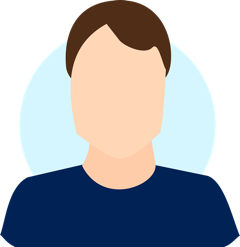 Fornavn efternavn – jobtitel 	Mobil: 12 34 56 78Mail: mail@mail.comyourwebaddress.comProfil				   Skriv en profiltekst om dig selv, hvor du kort og koncist redegør for din professionelle erfaring, og din uddannelsesbaggrund (hvis relevant for jobbet – kan være mere uddybende, hvis du kun har begrænset erhvervserfaring). Nævn meget gerne konkrete professionelle resultater relevant for jobbet.Beskriv hvordan du vil kunne bidrage til projektet, du søger, gerne med reference til lignende projekter, du har løst succesfuldt.Skriv lidt om dine personlige og sociale kompetencer – mere eller mindre uddybet afhængigt af, hvor relevant det er for den rolle, du skal udfylde.
Skriv kort og præcist, som tommelfingeregek. Del det gerne op i afsnit for at gøre teksten overskuelig og let læsbar. Karriere				   [Skriv udførligt hvor du har arbejdet, hvilke opgaver du har haft, hvem/hvad du har haft ansvar for. Lav det i kronologisk rækkefølge med dit seneste ansættelsesforhold først. Opstil det gerne i punkter for at give et bedre overblik over dine opgaver]Jobtitel hos virksomhed									      Fra måned år – Til måned år[Kort tekst om dine ansvarsområder og resultater.]De primære arbejdsopgaver: Opgave 1Opgave 2Opgave 3Opgave 4Jobtitel hos virksomhed									      Fra måned år – Til måned år[Kort tekst om dine ansvarsområder og resultater.]De primære arbejdsopgaver: Opgave 1Opgave 2Opgave 3Opgave 4Jobtitel hos virksomhed									      Fra måned år – Til måned år[Kort tekst om dine ansvarsområder og resultater.]De primære arbejdsopgaver: Opgave 1Opgave 2Opgave 3Opgave 4Jobtitel hos virksomhed									      Fra måned år – Til måned år[Kort tekst om dine ansvarsområder og resultater.]De primære arbejdsopgaver: Opgave 1Opgave 2Opgave 3Opgave 4Jobtitel hos virksomhed									      Fra måned år – Til måned år[Kort tekst om dine ansvarsområder og resultater.]De primære arbejdsopgaver: Opgave 1Opgave 2Opgave 3Opgave 4Uddannelse/kurser				    [List dine uddannelser med den seneste først.][Uddannelse/kursus, uddannelsessted/kursusudbyder, niveau]			[Årstal]SPROG				    [Sprog 1]		[Dit niveau][Sprog 2]		[Dit niveau][Sprog 3]		[Dit niveau][Sprog 4]		[Dit niveau]Certifikater				   [Write your certifications in points and chronologically – Start with the most recent][Certifikat 1]											[Årstal][Certifikat 1]											[Årstal][Certifikat 1]											[Årstal][Certifikat 1]											[Årstal]Udvalgte referencer				    Fornavn Efternavn, titel, virksomhed, email, telefon(Skriv evt. din relation til referencen – ”Var min direkte leder gennem 2 år hos firma X” eller ”Var i projektteam sammen i firma y fra august 2015 til maj 2016)Projekterfaring				    [List din projekterfaring. Start med det projekt, du har haft senest. Denne del kan udelades, hvis du ikke hidtil har arbejdet projektbaseret og al relevant information fremgår af karriere-sektionen]. Hvis din rolle ikke er rent teknisk, så erstat evt. sektionen teknologi med ”keywords” og skriv mere bredt nøglebegreber relateret til projektet.Periode:FRA - TILKunde:KUNDENAVNProjektbeskrivelse[Kort tekst om ansvarsområde og resultater]De primære arbejdsopgaver:Opgave 1Opgave 2Opgave 3Opgave 4Rolle[Indsæt din rolle]Teknologier[Indsæt de teknologier, du har brugt]Periode:FRA - TILKunde:KUNDENAVNProjektbeskrivelse[Kort tekst om ansvarsområde og resultater]De primære arbejdsopgaver:Opgave 1Opgave 2Opgave 3Opgave 4Rolle[Indsæt din rolle]Teknologier[Indsæt de teknologier, du har brugt]Periode:FRA - TILKunde:KUNDENAVNProjektbeskrivelse[Kort tekst om ansvarsområde og resultater]De primære arbejdsopgaver:Opgave 1Opgave 2Opgave 3Opgave 4Rolle[Indsæt din rolle]Teknologier[Indsæt de teknologier, du har brugt]Periode:FRA - TILKunde:KUNDENAVNProjektbeskrivelse[Kort tekst om ansvarsområde og resultater]De primære arbejdsopgaver:Opgave 1Opgave 2Opgave 3Opgave 4Rolle[Indsæt din rolle]Teknologier[Indsæt de teknologier, du har brugt]